ДИНАМИКАТема 7. ИНТЕГРИРОВАНИЕ ДИФФЕРЕНЦИАЛЬНЫХ УРАВНЕНИЙ ДВИЖЕНИЯ МАТЕРИАЛЬНОЙ ТОЧКИ Задание 7Тело движется из точки А по участку АВ (длиной l), наклонному или горизонтальному, в течение  с. Его начальная скорость . Коэффициент трения скольжения тела по плоскости равен f. В точке B тело покидает плоскость со скоростью  и попадает в точку С со скоростью , находясь в воздухе в течение Т секунд. При решении задачи тело принять за материальную точку; сопротивление воздуха не учитывать. Дано: =15; f =0; vA=20м/с; d=30м; h=10м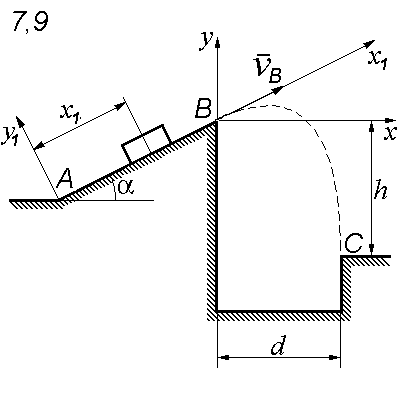                                                                          Определить:  и lЗадание рекомендуется выполнять в следующем порядке:рассмотреть прямолинейное движение материальной точки на участке , выбрав систему координат  так, как указано на соответствующей схеме;изобразить движущуюся точку в произвольном положении на участке  и показать все действующие на точку силы, включая реакции связей;записать систему дифференциальных уравнений движения в проекциях на оси системы координат ; учитывая, что при движении точки на участке  координата , определить из второго уравнения системы нормальную реакцию наклонной плоскости; в соответствии с законом Кулона найти силу трения скольжения;интегрируя дважды дифференциальное уравнение, соответствующее координате , определить зависимости  и ;сформулировать начальные условия и определить постоянные интегрирования;записать выражения для скорости в точке  и длины  участка АВ;рассмотреть участок  свободного падения материальной точки, выбрав новую систему координат   так, как указано на соответствующей схеме;изобразить точку в произвольном положении на участке  и показать действующую на точку силу тяжести;записать и проинтегрировать систему дифференциальных уравнений движения в проекциях на оси системы координат ;учитывая, что скорость  является начальной скоростью для участка свободного падения, сформулировать начальные условия и определить постоянные интегрирования; объединяя зависимости, полученные при рассмотрении двух участков движения материальной точки, определить неизвестные величины.Тема 8. ОБЩИЕ ТЕОРЕМЫ ДИНАМИКИМАТЕРИАЛЬНОЙ ТОЧКИЗадание 8Материальная точка движется из положения А внутри трубки, ось которой расположена в вертикальной плоскости, как показано на приводимых ниже схемах. Пройдя путь hо, точка отделяется от пружины. Найти скорость точки в положениях B, С и D и давление точки на стенку трубки в положении С. Трением на криволинейных участках траектории пренебречь. Исходные данные приведены в таблице 8.1.В задании приняты следующие обозначения:m − масса материальной точки; − начальная скорость точки; − время движения точки на участке ВD;f − коэффициент трения скольжения на стенке трубки;h0 − начальная деформация пружины;c − коэффициент жесткости пружины.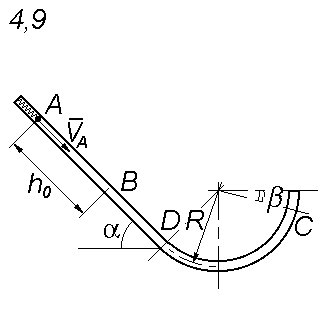 Тема 9. ТЕОРЕМА ОБ ИЗМЕНЕНИИ КИНЕТИЧЕСКОЙ ЭНЕРГИИ МЕХАНИЧЕСКОЙ СИСТЕМЫЗадание 9Механическая система под действием сил тяжести приходит в движение из состояния покоя; начальное положение системы показано на схеме. Учитывая трение скольжения тела 1, пренебрегая массами нитей и предполагая их нерастяжимыми, определить скорость тела 1 в тот момент, когда пройденный им путь станет равным S.Исходные данные приведены в таблице 9.1.Примечание. Все блоки, для которых радиусы инерция (i) не заданы, считать однородными цилиндрами. В задании приняты следующие обозначения:m1, m2, m3, m4 − массы тел 1, 2, 3, 4;  − угол наклона плоскости к горизонту;f − коэффициент трения скольжения.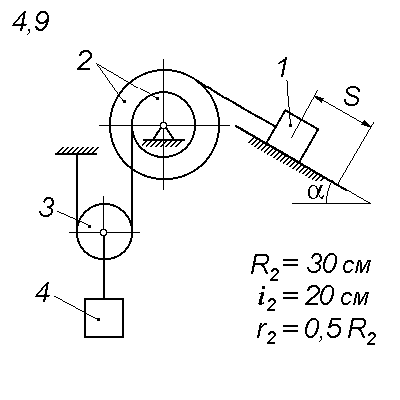 Задание рекомендуется выполнять в следующем порядке:записать теорему об изменении кинетической энергии системы в виде (9.8), учитывая, что начальная кинетическая энергия системы равна нулю (движение начинается из состояния покоя);представить кинетическую энергию системы в ее конечном положении как сумму кинетических энергий всех тел, входящих в систему; при  этом кинетическая энергия каждого тела должна вычисляться по одной из формул (9.2)  (9.4) в соответствии с характером движения тела;используя кинематические соотношения между скоростями  точек системы, выразить все скорости, входящие в выражение кинетической энергии системы, через скорость тела 1;изобразить на рисунке все внешние силы;вычислить сумму работ внешних сил на заданном перемещении системы, выразив перемещения точек приложения сил через перемещение тела 1;определить величину скорости тела 1 (), рассматривая равенство (9.8) как уравнение относительно этой скорости.	.	(9.8) Номер варианта исходныхданныхЗаданные величиныЗаданные величиныЗаданные величиныЗаданные величиныЗаданные величиныЗаданные величиныЗаданные величиныЗаданные величиныЗаданные величиныНомер варианта исходныхданныхm, кгvA, м/с, сR ,мf, град, градh0, смc, Н/см50,611,00,20,30,25453081,2Номер варианта исходных данныхЗаданные величиныЗаданные величиныЗаданные величиныЗаданные величиныЗаданные величиныЗаданные величиныЗаданные величиныНомер варианта исходных данныхm1, кгm2, кгm3, кгm4, кг, градfS, м5mm0,1m0,2m300,101